PENERAPAN MODEL PICTURE AND PICTURE UNTUK MENINGKATKAN AKTIVITAS DAN HASIL BELAJAR SISWA DALAM PEMBELAJARAN IPS(Penelitian Tindakan Kelas Pada Materi Proklamasi Kemerdekaan Indonesia Kelas 5 SD Negeri Lengkong Besar Tahun Pelajaran 2015/2016)SKRIPSIDiajukan Untuk Memenuhi Salah Satu Syarat Memperoleh Gelar Sarjana Pendidikan Guru Sekolah Dasar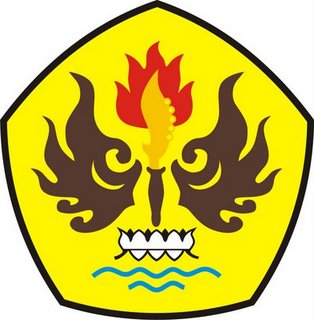 OlehSARINA ENI	125060040PROGRAM STUDI PENDIDIKAN GURU SEKOLAH DASARFAKULTAS KEGURUAN DAN ILMU PENDIDIKANUNIVERSITAS PASUNDANBANDUNG2016